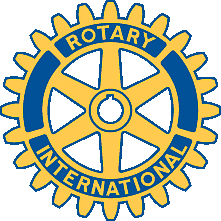 The Cary Rotary Charitable Foundation Inc.P.O. Box 111Cary, NC 27512Contribution Proposal FormRequest to: Cary Rotary Charitable FoundationDate of application: __________________Organization Name:Address:City, State, Zip:Website:President/Executive Director:Phone/Email:Contact Person:Phone/Email:Organization InformationIs your organization a 501(c)(3):  ____yes ____no   FIN#: ________________Year Established _________Total Organization Budget: _________Total # Board Members: ______   Total # Staff FTE _______Total # Volunteers _____Organization Mission Statement (50 words or less):Mission: Brief Description of Organization (75 words or less):Proposal Request: Total Program Budget: _____________________Requested Amount (must be >$500): _________Type of Request: Grant Period: July 1, 2023-June 30, 2024Geographic Area Served: ___________________________________Most recent grants from CRCF: _____________________________I hereby verify that the information provided is accurate and honest to the best of my knowledge.________________________________________________Authorizing signature (Board President or Executive Director)               Date: _______________